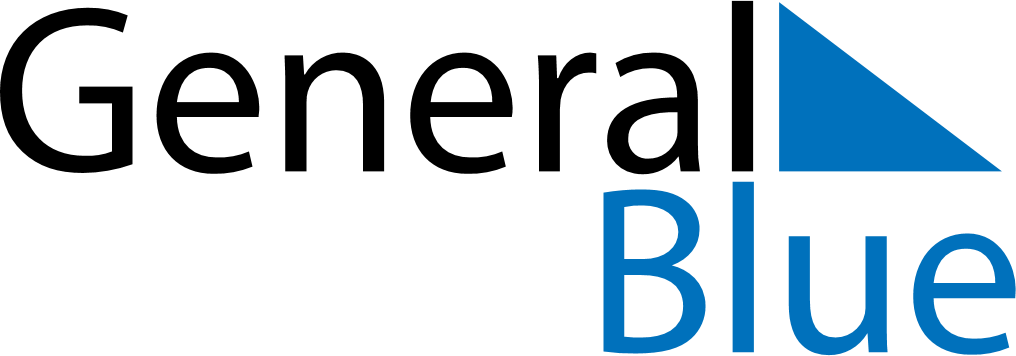 November 2024November 2024November 2024November 2024November 2024November 2024Sodankylae, Lapland, FinlandSodankylae, Lapland, FinlandSodankylae, Lapland, FinlandSodankylae, Lapland, FinlandSodankylae, Lapland, FinlandSodankylae, Lapland, FinlandSunday Monday Tuesday Wednesday Thursday Friday Saturday 1 2 Sunrise: 8:19 AM Sunset: 3:34 PM Daylight: 7 hours and 14 minutes. Sunrise: 8:23 AM Sunset: 3:30 PM Daylight: 7 hours and 6 minutes. 3 4 5 6 7 8 9 Sunrise: 8:27 AM Sunset: 3:26 PM Daylight: 6 hours and 58 minutes. Sunrise: 8:31 AM Sunset: 3:22 PM Daylight: 6 hours and 50 minutes. Sunrise: 8:36 AM Sunset: 3:18 PM Daylight: 6 hours and 42 minutes. Sunrise: 8:40 AM Sunset: 3:14 PM Daylight: 6 hours and 33 minutes. Sunrise: 8:44 AM Sunset: 3:10 PM Daylight: 6 hours and 25 minutes. Sunrise: 8:48 AM Sunset: 3:06 PM Daylight: 6 hours and 17 minutes. Sunrise: 8:52 AM Sunset: 3:02 PM Daylight: 6 hours and 9 minutes. 10 11 12 13 14 15 16 Sunrise: 8:56 AM Sunset: 2:58 PM Daylight: 6 hours and 1 minute. Sunrise: 9:01 AM Sunset: 2:53 PM Daylight: 5 hours and 52 minutes. Sunrise: 9:05 AM Sunset: 2:49 PM Daylight: 5 hours and 44 minutes. Sunrise: 9:09 AM Sunset: 2:45 PM Daylight: 5 hours and 36 minutes. Sunrise: 9:14 AM Sunset: 2:41 PM Daylight: 5 hours and 27 minutes. Sunrise: 9:18 AM Sunset: 2:37 PM Daylight: 5 hours and 19 minutes. Sunrise: 9:22 AM Sunset: 2:33 PM Daylight: 5 hours and 10 minutes. 17 18 19 20 21 22 23 Sunrise: 9:27 AM Sunset: 2:29 PM Daylight: 5 hours and 2 minutes. Sunrise: 9:31 AM Sunset: 2:25 PM Daylight: 4 hours and 53 minutes. Sunrise: 9:36 AM Sunset: 2:21 PM Daylight: 4 hours and 45 minutes. Sunrise: 9:40 AM Sunset: 2:17 PM Daylight: 4 hours and 36 minutes. Sunrise: 9:45 AM Sunset: 2:13 PM Daylight: 4 hours and 28 minutes. Sunrise: 9:49 AM Sunset: 2:09 PM Daylight: 4 hours and 19 minutes. Sunrise: 9:54 AM Sunset: 2:05 PM Daylight: 4 hours and 11 minutes. 24 25 26 27 28 29 30 Sunrise: 9:59 AM Sunset: 2:01 PM Daylight: 4 hours and 2 minutes. Sunrise: 10:03 AM Sunset: 1:57 PM Daylight: 3 hours and 53 minutes. Sunrise: 10:08 AM Sunset: 1:53 PM Daylight: 3 hours and 45 minutes. Sunrise: 10:13 AM Sunset: 1:49 PM Daylight: 3 hours and 36 minutes. Sunrise: 10:17 AM Sunset: 1:45 PM Daylight: 3 hours and 27 minutes. Sunrise: 10:22 AM Sunset: 1:41 PM Daylight: 3 hours and 18 minutes. Sunrise: 10:27 AM Sunset: 1:37 PM Daylight: 3 hours and 9 minutes. 